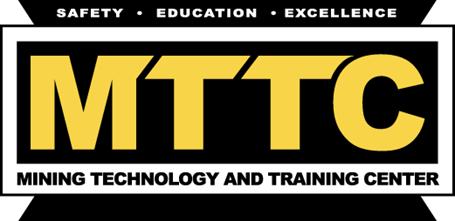       TEAM #		WRITTEN TEST                                                          Questions taken from the following sources: Mine Rescue Team Training: Coal Mines MSHA 3028 (formerly IG7)Don Mitchell, Mine Fires2013 Mine Rescue RulesFirst Aid SM3Team Name 											 		The relationship between hydrogen and  active flaming is important, particularly to miners exploring  or rehabilitating an area in which fire is believed to have been extinguished.Don Mitchell: Interpreting The State of The FireReactions between water  and red-hot coals produce hydrogen.  Where water is being applied from hoses, this will not be hazardous to miners fighting the fire; the quantities of hydrogen so-produced will be small compared to the quantities liberated and distilled from the coal plus all of the other volatiles and tars.Don  Mitchell: Interpreting The State of The FireTo minimize the effects of pressure, from explosion as well as ventilation,  stoppings between common entries should be breach (holed through) in at least one, preferably three or more, crosscuts inby where the seals are to be built.Don Mitchell: SealingMiners building seals and monitoring returns should become exceptionally sensitive to how the air is flowing.  Is it a steady (smooth) flow or does it seem to pulsate(breathing as if it inhales as well as exhales- flows out)?  Pulsations forecast explosions.  Falls of roof can cause pulsations.Don Mitchell: SealingOxides of nitrogen are produced by burning  and by the detonation and burning of explosives.  They are also emitted from the exhaust of diesel engines.  In the presence of electrical arcs or sparks, nitrogen in the air combines with oxygen (oxidizes) to form oxides or nitrogen.Mine Rescue Team Training:  Coal Mines- Oxides of Nitrogen6.    Hydrogen is a highly explosive gas.  Air containing  4 to 74.2 percent hydrogen will explode even when there is as little as 5 percent oxygen present.  Very violent explosions are possible when air contains more than 7 to 8 percent hydrogen.  The presence of small quantities of hydrogen greatly increases the explosive range of other gases.Mine Rescue Team Training : Coal Mines- Hydrogen7.     If the briefing officer's designated location is  airtight, irrespirable atmospheres can flow  over the location when the briefing officer is at the designated location.  However, if the briefing officer is outside of the designated location, irrespirable atmospheres cannot flow across the designated location.2013 Mine Rescue Rules8.    If a team finds a patient(s) under or inby an area of unsafe roof and has 	the necessary roof support available to recover the patient(s), the team must stop and recover the patient.  If a team subsequently finds necessary roof support to recover the patient(s), the team must stop  (prior to the No. 5 team member passing the roof support), retrieve the roof support and recover the patient(s).  The team may perform any function during this team stop; however, teams will not be allowed to build ventilation controls , timber unsafe roof or pump water unless necessary to recover the patients(s).         2013 Mine Rescue Rules9.    Shock can accompany any serious injury:  Blood loss, breathing impairment, heart           failure, burns ,etc.  Shock can kill; therefore, treat as soon as possible and continue until       medical  aid is available.  Signs/symptoms of shock are shallow breathing, rapid and weak pulse, nausea, collapse, vomiting, shivering, pale moist skin, mental confusion, drooping eyelids and dilated pupils.        First Aid SM310.  Signs and symptoms for spinal fracture in an unconscious patient:        -Stroke the soles of the feet with a pointed object; if the spinal cord                                                        is undamaged, the feet will react.-Stoke the palms of the hands with a pointed object; if the spinal cord is undamaged, the hands will react.First Aid SM3